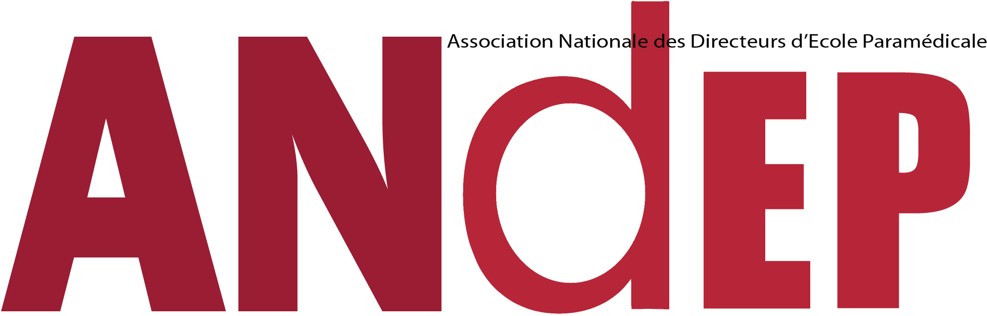 JOURNEES ANDEPBulletin d'inscription aux XXVIèmes journées d’étudesJeudi 28 mars et vendredi 29 mars 2024Formation s’adressant aux directeurs d’Institut de Formation (public/privé), aux cadres supérieurs de santé, et aux formateurs, coordinateurs pédagogiques, en activité ou retraitésOrganisée par l’Association Nationale des Directeurs d’Ecole Paramédicale- ANdEP-Association loi 1901 – n° de Siret : 539 715 409 00014 - n° de déclaration d’activité : 75190092119 (organisme de formation non assujetti à la TVA)L’ANdEP dispose d’une certification Qualiopi valide jusqu’au 27/02/2025 Siège social : IFSI Centre hospitalier, 2 avenue du Docteur Roullet, 19200 USSELPour vous inscrire :Envoyer un bulletin par personne,la lettre d'engagement financière de votre Institution : l’inscription sera validée à réception de la convention de formation signée adressée à l’établissement dès l’envoi de ce bulletinou pour les individuels, un chèque à l’ordre de l’ANDEP,à l’adresse suivanteIDENTITÉ DU PARTICIPANTCivilité : Madame 	Monsieur NOM : ……………………………………………….Prénom : ………………………………………Tel. professionnel : ….	/….	/….	/….	/….	Tel Portable :…… /………/………/………/………E. mail (merci de l’inscrire distinctement) : indispensable……………………………………………………… @..........................................................…………….CONTEXTE PROFESSIONNELDénomination de l’établissement de formation :……………………………….………………………………………………………………………………………………………………………………..Fonction : Directeur d’Ecole paramédicale	□ Coordonnateur d’instituts	□Cadre supérieur de santé	□Coordonnateur pédagogique	□Retraité ( e)	□Adresse professionnelle :…………………………………………………………………………………………………..................................................................…………………………………………………………………………………………………………….......................................................…………………………………………………………………………………………………..................................................................…………………………………………………………………………………………………………………………………………………………………Nom et adresse de la personne chargée de la facturation : INDISPENSABLE………………………………………………………………………………………………………………………………………………………………..………………………………………………………………………………………………………………………………………………………………..……………………………………………………………………………………………………………………………………………………………….. Tel du service de facturation : …. …../………/……../……../……..E.mail de la personne référente pour la facturation (indispensable)……………………………………………….…..@.................................................................…………3	PARTICIPATION AUX JOURNÉESPrise en charge : personnelle 	Institutionnelle	DROITS D'INSCRIPTION :Non Adhérents :	800 euros pour les deux jours repas compris	□Adhérents :	650 euros pour les deux jours avec le repas	□ Tout participant pour une seule journée : 500 €	□Retraités adhérents : 400 euros pour les deux jours	□						  □LE TARIF ADHERENT SERA APPLIQUE SOUS RESERVE DE L’ACQUITTEMENT DE LA COTISATION DE L’ADHESION AU MOMENT DE L’INSCRIPTION, POUR L’ANNEE CIVILE 2024.ATTESTATION DE PRESENCE :Les certificats de présence seront envoyés à l’issue des journées. L’attestation de présence sera également envoyée à votre employeur avec la facture.CONDITIONS D'ANNULATION :Après cette date, une somme de 50% sera facturée pour compenser les dépenses engagées. En cas d’absence lors des journées de formation, la totalité du coût restera due.